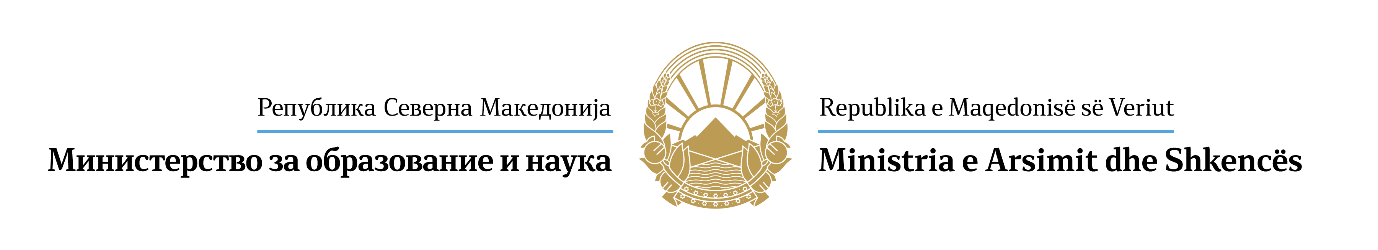 Nr.  _________________                                                                                     Data   ______________                                                                                                                                                             FLETËPARAQITJE 1.  Të dhëna për shpalljen:- Numri i shpalljes interne 				     __________________________- Emri i vendit të punës për të cilën paraqitet         __________________________________________________________________________________________________________2.  Të dhëna personale për kandidatin:- Emri                                                                                           _______________________________- Mbiemri                                                                                  _______________________________- I përcaktuar në vendin e punës 		                     _______________________________-  Në Sektor/Njësi                                                   _______________________________- Telefoni për kontakt                                                              _______________________________3.  Të dhëna për plotësimin e kushteve të veçanta:- Shkalla e arsimimit ose kredit e fituara  ______________________________- Lloji i arsimimit			                      ______________________________- Institucioni arsimor                                                   _____________________________- Drejtimi                                                                                       _____________________________- Të dhëna për përvojën e punës ___________ vjet, dhe __________ muaj _______4. Të dhëna për vlerësimin (notën) në 3 vitet e fundit para publikimit të konkursit të brendshëm: _________, _________ dhe _________.5. Të dhëna për shqiptimin e masës disiplinore 1 vjet para publikimit të konkursit të brendshëm _____________________________________________________________6. Të dhëna për titullin e nëpunësit administrativ në dy vitet e fundit para publikimit të konkursit të brendshëm ________________________________Deklaroj nën përgjegjësinë morale, materiale dhe penale që të dhënat e shënuara në aplikacionin për avancim janë të besueshme, ndërsa dëshmitë e dorëzuara janë të besueshme në origjinal.Kandidati i cili ka fut të dhëna të rreme në aplikimin diskualifikohet nga procedura e mëtejshme. 								      Nëpunësi administrativ                                                                                                                               Emri dhe Mbiemri     ____________________________